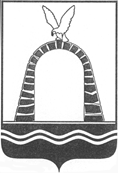 АДМИНИСТРАЦИЯ ГОРОДА БАТАЙСКАПОСТАНОВЛЕНИЕ от ______________ № _____г. Батайск О внесении изменений в постановлениеАдминистрации города Батайска от 27.11.2018 № 385 «Об утверждении муниципальной программыгорода Батайска «Социальная поддержка граждан»Во исполнение решения Батайской городской Думы от 21.12.2022 № 252 «О бюджете города Батайска на 2023 год и на плановый период 2024 и 2025 годов» (в редакции решений Батайской городской Думы от 27.04.2023 № 268, от 29.06.2023 № 274, от 27.07.2023 № 279, от 31.08.2023 № 281), в соответствии с постановлениями Администрации города Батайска от 30.10.2018 № 170 «Об утверждении Положения о порядке разработки, реализации и оценки эффективности муниципальных программ города Батайска», от 21.11.2018 № 295 «Об утверждении Методических рекомендаций по разработке и реализации муниципальных программ города Батайска», Администрация города Батайска постановляет:1. Внести изменения в постановление Администрации города Батайска от 27.11.2018 № 385 «Об утверждении муниципальной программы города Батайска «Социальная поддержка граждан» согласно приложению.2. Настоящее постановление вступает в силу со дня его официального опубликования.3. Настоящее постановление подлежит включению в регистр муниципальных нормативных правовых актов Ростовской области.4. Контроль за исполнением настоящего постановления возложить на и.о. заместителя главы Администрации города Батайска по социальным вопросам Ерохину Л.И.Глава Администрации города Батайска                                                                                 Р.П. ВолошинПостановление вносит Управлениесоциальной защиты населения города БатайскаИЗМЕНЕНИЯ,вносимые в муниципальную программу города Батайска«Социальная поддержка граждан»1. В Паспорте муниципальной программы города Батайска «Социальная поддержка граждан»: строку «Ресурсное обеспечение муниципальной программы» читать в редакции:Общий объем финансирования муниципальной программы составляет 9190850,33 тыс. рублей, в том числе:в 2019 году – 606382,33 тыс. рублей;в 2020 году – 963388,7 тыс. рублей;в 2021 году – 1197579,4 тыс. рублей;в 2022 году – 1245844,7 тыс. рублей;в 2023 году – 890406,5 тыс. рублей;в 2024 году – 632406,3 тыс. рублей;в 2025 году – 609140,4 тыс. рублей;в 2026 году – 609140,4 тыс. рублей;в 2027 году – 609140,4 тыс. рублей;в 2028 году – 609140,4 тыс. рублей;в 2029 году – 609140,4 тыс. рублей;в 2030 году – 609140,4 тыс. рублей.2. В Паспорте подпрограммы «Социальная поддержка отдельных категорий граждан»: строку «Ресурсное обеспечение подпрограммы 1» читать в редакции:Общий объем финансирования подпрограммы 1 составляет 4004257,1 тыс. рублей, в том числе:в 2019 году – 263337,9 тыс. рублей;в 2020 году – 257124,8 тыс. рублей;в 2021 году – 292113,7 тыс. рублей;в 2022 году – 341037,1 тыс. рублей;в 2023 году – 351902,5 тыс. рублей;в 2024 году – 348506,7 тыс. рублей;в 2025 году – 358372,4 тыс. рублей;в 2026 году – 358372,4 тыс. рублей;в 2027 году – 358372,4 тыс. рублей;в 2028 году – 358372,4 тыс. рублей;в 2029 году – 358372,4 тыс. рублей;в 2030 году – 358372,4 тыс. рублей.3. В Паспорте подпрограммы «Совершенствование мер демографической политики в области социальной поддержки семьи и детей»: строку «Ресурсное обеспечение подпрограммы 2» читать в редакции:Общий объем финансирования подпрограммы 2 составляет 4395539,23 тыс. рублей, в том числе:в 2019 году – 291320,13 тыс. рублей;в 2020 году – 653254,1 тыс. рублей;в 2021 году – 850547,1 тыс. рублей;в 2022 году – 844953,4 тыс. рублей;в 2023 году – 473718,4 тыс. рублей;в 2024 году – 215272,5 тыс. рублей;в 2025 году – 177745,6 тыс. рублей;в 2026 году – 177745,6 тыс. рублей;в 2027 году – 177745,6 тыс. рублей;в 2028 году – 177745,6 тыс. рублей;в 2029 году – 177745,6 тыс. рублей;в 2030 году – 177745,6 тыс. рублей.4. В Паспорте подпрограммы «Старшее поколение»: строку «Ресурсное обеспечение подпрограммы 3» читать в редакции:Общий объем финансирования подпрограммы 3 составляет 791054,0 тыс. рублей, в том числе:в 2019 году – 51724,3 тыс. рублей;в 2020 году – 53009,8 тыс. рублей;в 2021 году – 54918,6 тыс. рублей;в 2022 году – 59854,2 тыс. рублей;в 2023 году – 64785,6 тыс. рублей;в 2024 году – 68627,1 тыс. рублей;в 2025 году – 73022,4 тыс. рублей;в 2026 году – 73022,4 тыс. рублей;в 2027 году – 73022,4 тыс. рублей;в 2028 году – 73022,4 тыс. рублей;в 2029 году – 73022,4 тыс. рублей;в 2030 году – 73022,4 тыс. рублей.5. Приложение № 3 к муниципальной программе города Батайска «Социальная поддержка граждан»: Расходы местного бюджета на реализацию муниципальной программы города Батайска «Социальная поддержка граждан» читать в редакции:Расходы местного бюджета на реализацию муниципальной программы города Батайска «Социальная поддержка граждан»Примечание.Список используемых сокращений:ГРБС – главный распорядитель бюджетных средствРзПр – раздел, подразделЦСР – целевая статья расходовВР – вид расходовОМ – основное мероприятие6. Приложение № 4 к муниципальной программе города Батайска «Социальная поддержка граждан»:Расходы на реализацию муниципальной программы города Батайска «Социальная поддержка граждан»читать в редакции:Расходы на реализацию муниципальной программы города Батайска «Социальная поддержка граждан»Начальник общего отдела Администрации города Батайска                                                                                                                      В.С. МирошниковаПриложениек постановлениюАдминистрации города Батайскаот__________№_____о№ п/пНаименование муниципальной программы, подпрограммы, номер и наименование основного мероприятияОтветственный исполнитель, соисполнитель, участникКод бюджетной классификации расходовКод бюджетной классификации расходовКод бюджетной классификации расходовКод бюджетной классификации расходовОбъем расходов, всего (тыс. рублей)В том числе по годам реализации муниципальной программы (тыс. рублей)В том числе по годам реализации муниципальной программы (тыс. рублей)В том числе по годам реализации муниципальной программы (тыс. рублей)В том числе по годам реализации муниципальной программы (тыс. рублей)В том числе по годам реализации муниципальной программы (тыс. рублей)В том числе по годам реализации муниципальной программы (тыс. рублей)В том числе по годам реализации муниципальной программы (тыс. рублей)В том числе по годам реализации муниципальной программы (тыс. рублей)В том числе по годам реализации муниципальной программы (тыс. рублей)В том числе по годам реализации муниципальной программы (тыс. рублей)В том числе по годам реализации муниципальной программы (тыс. рублей)В том числе по годам реализации муниципальной программы (тыс. рублей)№ п/пНаименование муниципальной программы, подпрограммы, номер и наименование основного мероприятияОтветственный исполнитель, соисполнитель, участникГРБСРзПрЦСРВРОбъем расходов, всего (тыс. рублей)20192020202120222023202420252026202720282029203012345678910111213141516171819201.Муниципальная программа города Батайска «Социальная поддержка граждан»всегов том числе:ХХХХ9190850,33606382,33963388,71197579,41245844,7890406,5632406,3609140,4609140,4609140,4609140,4609140,4609140,41.Муниципальная программа города Батайска «Социальная поддержка граждан»УСЗН г. Батайска913ХХХ8401469,73555135,13910767,01142982,11186260,7825837,6563779,2536118,0536118,0536118,0536118,0536118,0536118,01.Муниципальная программа города Батайска «Социальная поддержка граждан»МАУ ЦСО913ХХХ789380,651247,252621,754597,359584,064568,968627,173022,473022,473022,473022,473022,473022,42.Подпрограмма 1 «Социальная поддержка отдельных категорий граждан»всегов том числе:ХХХХ4004257,1263337,9257124,8292113,7341037,1351902,5348506,7358372,4358372,4358372,4358372,4358372,4358372,42.Подпрограмма 1 «Социальная поддержка отдельных категорий граждан»УСЗН г. Батайска4004257,1263337,9257124,8292113,7341037,1351902,5348506,7358372,4358372,4358372,4358372,4358372,4358372,43.ОМ 1.1.Предоставление мер социальной поддержки ветеранов труда Ростовской областиУСЗН г. Батайска9131003051007208032094499,528813,726598,330833,68253,9--------3.ОМ 1.1.Предоставление мер социальной поддержки ветеранов труда Ростовской областиУСЗН г. Батайска91310030510072080240692,6210,0148,2280,054,4--------3.ОМ 1.1.Предоставление мер социальной поддержки ветеранов труда Ростовской областиУСЗН г. Батайска91310030510072510320415465,0---33079,044867,346642,348479,448479,448479,448479,448479,448479,43.ОМ 1.1.Предоставление мер социальной поддержки ветеранов труда Ростовской областиУСЗН г. Батайска913100305100725102403737,0---297,0430,0430,0430,0430,0430,0430,0430,0430,04.ОМ 1.2.Предоставление мер социальной поддержки ветеранов трудаУСЗН г. Батайска91310030510072050320331783,3103181,093450,2107595,527556,6--------4.ОМ 1.2.Предоставление мер социальной поддержки ветеранов трудаУСЗН г. Батайска913100305100720502402217,5750,0551,7720,0195,8--------4.ОМ 1.2.Предоставление мер социальной поддержки ветеранов трудаУСЗН г. Батайска913100305100725203201222269,7---120985,4129195,9134316,8139628,6139628,6139628,6139628,6139628,6139628,64.ОМ 1.2.Предоставление мер социальной поддержки ветеранов трудаУСЗН г. Батайска913100305100725202409418,0---1018,01050,01050,01050,01050,01050,01050,01050,01050,05.ОМ 1.3.Предоставление мер социальной поддержки тружеников тылаУСЗН г. Батайска913100305100720603201737,9547,8714,9394,680,6--------5.ОМ 1.3.Предоставление мер социальной поддержки тружеников тылаУСЗН г. Батайска913100305100724903206658,2---716,8696,2724,2753,5753,5753,5753,5753,5753,55.ОМ 1.3.Предоставление мер социальной поддержки тружеников тылаУСЗН г. Батайска9131003051007249024066,5---10,57,07,07,07,07,07,07,07,06.ОМ 1.4.Предоставление мер социальной поддержки реабилитированных лиц, лиц, признанных пострадавшими от политических репрессий, и членов их семейУСЗН г. Батайска913100305100720703209042,82990,22551,12665,7835,8--------6.ОМ 1.4.Предоставление мер социальной поддержки реабилитированных лиц, лиц, признанных пострадавшими от политических репрессий, и членов их семейУСЗН г. Батайска9131003051007207024073,130,016,221,05,9--------6.ОМ 1.4.Предоставление мер социальной поддержки реабилитированных лиц, лиц, признанных пострадавшими от политических репрессий, и членов их семейУСЗН г. Батайска9131003051007250032036733,1---2822,43980,24137,14298,94298,94298,94298,94298,94298,96.ОМ 1.4.Предоставление мер социальной поддержки реабилитированных лиц, лиц, признанных пострадавшими от политических репрессий, и членов их семейУСЗН г. Батайска91310030510072500240312,6---24,636,036,036,036,036,036,036,036,07.ОМ 1.5.Предоставление гражданам в целях оказания социальной поддержки субсидий на оплату жилых помещений и коммунальных услугУСЗН г. Батайска91310030510072100320377367,823495,226469,533048,020935,432143,533374,434650,334650,334650,334650,334650,334650,37.ОМ 1.5.Предоставление гражданам в целях оказания социальной поддержки субсидий на оплату жилых помещений и коммунальных услугУСЗН г. Батайска913100305100721002402724,6274,0254,1300,0255,0206,5205,0205,0205,0205,0205,0205,0205,08.ОМ 1.6.Предоставление материальной и иной помощи для погребенияУСЗН г. Батайска9131003051007212032016594,1998,0919,71241,61593,11566,31418,81476,11476,11476,11476,11476,11476,18.ОМ 1.6.Предоставление материальной и иной помощи для погребенияУСЗН г. Батайска91310030510072120240123,29,07,210,011,515,510,010,010,010,010,010,010,09.ОМ 1.7.Осуществление ежегодной денежной выплаты лицам, награжденным нагрудным знаком «Почетный донор России»УСЗН г. Батайска9131003051005220032045080,53451,63598,53520,53616,93678,73757,33909,53909,53909,53909,53909,53909,59.ОМ 1.7.Осуществление ежегодной денежной выплаты лицам, награжденным нагрудным знаком «Почетный донор России»УСЗН г. Батайска91310030510052200240552,233,434,849,150,034,950,050,050,050,050,050,050,010.ОМ 1.8.Предоставление мер социальной поддержки отдельных категорий граждан по оплате жилого помещения и коммунальных услуг (инвалиды, ветераны, «чернобыльцы»)УСЗН г. Батайска91310030510052500320841448,363098,264253,469496,765426,472532,772383,772376,272376,272376,272376,272376,272376,210.ОМ 1.8.Предоставление мер социальной поддержки отдельных категорий граждан по оплате жилого помещения и коммунальных услуг (инвалиды, ветераны, «чернобыльцы»)УСЗН г. Батайска913100305100525002408590,0800,0700,0715,0775,0700,0700,0700,0700,0700,0700,0700,0700,011.ОМ 1.9.Предоставление отдельных мер социальной поддержки граждан, подвергшихся воздействию радиацииУСЗН г. Батайска913100305100513703208783,63055,42953,92774,3Прекращение полномочий УСЗН г. Батайска по предоставлению отдельных мер социальной поддержки граждан, подвергшихся воздействию радиацииПрекращение полномочий УСЗН г. Батайска по предоставлению отдельных мер социальной поддержки граждан, подвергшихся воздействию радиацииПрекращение полномочий УСЗН г. Батайска по предоставлению отдельных мер социальной поддержки граждан, подвергшихся воздействию радиацииПрекращение полномочий УСЗН г. Батайска по предоставлению отдельных мер социальной поддержки граждан, подвергшихся воздействию радиацииПрекращение полномочий УСЗН г. Батайска по предоставлению отдельных мер социальной поддержки граждан, подвергшихся воздействию радиацииПрекращение полномочий УСЗН г. Батайска по предоставлению отдельных мер социальной поддержки граждан, подвергшихся воздействию радиацииПрекращение полномочий УСЗН г. Батайска по предоставлению отдельных мер социальной поддержки граждан, подвергшихся воздействию радиацииПрекращение полномочий УСЗН г. Батайска по предоставлению отдельных мер социальной поддержки граждан, подвергшихся воздействию радиацииПрекращение полномочий УСЗН г. Батайска по предоставлению отдельных мер социальной поддержки граждан, подвергшихся воздействию радиации11.ОМ 1.9.Предоставление отдельных мер социальной поддержки граждан, подвергшихся воздействию радиацииУСЗН г. Батайска9131003051005137024095,030,035,030,0Прекращение полномочий УСЗН г. Батайска по предоставлению отдельных мер социальной поддержки граждан, подвергшихся воздействию радиацииПрекращение полномочий УСЗН г. Батайска по предоставлению отдельных мер социальной поддержки граждан, подвергшихся воздействию радиацииПрекращение полномочий УСЗН г. Батайска по предоставлению отдельных мер социальной поддержки граждан, подвергшихся воздействию радиацииПрекращение полномочий УСЗН г. Батайска по предоставлению отдельных мер социальной поддержки граждан, подвергшихся воздействию радиацииПрекращение полномочий УСЗН г. Батайска по предоставлению отдельных мер социальной поддержки граждан, подвергшихся воздействию радиацииПрекращение полномочий УСЗН г. Батайска по предоставлению отдельных мер социальной поддержки граждан, подвергшихся воздействию радиацииПрекращение полномочий УСЗН г. Батайска по предоставлению отдельных мер социальной поддержки граждан, подвергшихся воздействию радиацииПрекращение полномочий УСЗН г. Батайска по предоставлению отдельных мер социальной поддержки граждан, подвергшихся воздействию радиацииПрекращение полномочий УСЗН г. Батайска по предоставлению отдельных мер социальной поддержки граждан, подвергшихся воздействию радиации12.ОМ 1.10.Субвенция на организацию исполнительно-распорядительных функций, связанных с реализацией переданных государственных полномочий в сфере социального обслуживания и социальной защиты населенияУСЗН г. Батайска91310060510072110120342298,915908,616489,719331,928997,630310,631963,933216,133216,133216,133216,133216,133216,112.ОМ 1.10.Субвенция на организацию исполнительно-распорядительных функций, связанных с реализацией переданных государственных полномочий в сфере социального обслуживания и социальной защиты населенияУСЗН г. Батайска9131006051007211024015067,51050,41092,11137,11180,41258,31294,21342,51342,51342,51342,51342,51342,512.ОМ 1.10.Субвенция на организацию исполнительно-распорядительных функций, связанных с реализацией переданных государственных полномочий в сфере социального обслуживания и социальной защиты населенияУСЗН г. Батайска913100605100721108501,21,2-----------13.ОМ 1.11.Выплата государственной пенсии за выслугу лет лицам, замещавшим муниципальные должности и должности муниципальной службы в муниципальном образовании «Город Батайск»УСЗН г. Батайска91310010510010020310124486,76618,98143,88328,210065,411416,311416,311416,311416,311416,311416,311416,311416,314.ОМ 1.12.Оказание адресной социальной помощи в виде адресной социальной выплатыУСЗН г. Батайска91310030510010010320511,0511,0--Прекращение исполнения мероприятия в связи с признанием утратившими силу нормативно правовых основанийПрекращение исполнения мероприятия в связи с признанием утратившими силу нормативно правовых основанийПрекращение исполнения мероприятия в связи с признанием утратившими силу нормативно правовых основанийПрекращение исполнения мероприятия в связи с признанием утратившими силу нормативно правовых основанийПрекращение исполнения мероприятия в связи с признанием утратившими силу нормативно правовых основанийПрекращение исполнения мероприятия в связи с признанием утратившими силу нормативно правовых основанийПрекращение исполнения мероприятия в связи с признанием утратившими силу нормативно правовых основанийПрекращение исполнения мероприятия в связи с признанием утратившими силу нормативно правовых основанийПрекращение исполнения мероприятия в связи с признанием утратившими силу нормативно правовых оснований14.ОМ 1.12.Оказание адресной социальной помощи в виде адресной социальной выплатыУСЗН г. Батайска91310030510010010310231,0-114,0117,0Прекращение исполнения мероприятия в связи с признанием утратившими силу нормативно правовых основанийПрекращение исполнения мероприятия в связи с признанием утратившими силу нормативно правовых основанийПрекращение исполнения мероприятия в связи с признанием утратившими силу нормативно правовых основанийПрекращение исполнения мероприятия в связи с признанием утратившими силу нормативно правовых основанийПрекращение исполнения мероприятия в связи с признанием утратившими силу нормативно правовых основанийПрекращение исполнения мероприятия в связи с признанием утратившими силу нормативно правовых основанийПрекращение исполнения мероприятия в связи с признанием утратившими силу нормативно правовых основанийПрекращение исполнения мероприятия в связи с признанием утратившими силу нормативно правовых основанийПрекращение исполнения мероприятия в связи с признанием утратившими силу нормативно правовых оснований15.ОМ 1.13.Расходы на доставку извещений и поздравительных открыток гражданамУСЗН г. Батайска91301130510020010240363,8153,858,562,632,856,1-------16.ОМ 1.14.Предоставление мер социальной поддержки по жилищно-коммунальным услугам лицам, награжденным званием «Почетный гражданин города Батайска»УСЗН г. Батайска913100305100100103203019,7553,2602,8704,4593,8565,5-------17.ОМ 1.15.Предоставление льготного проезда в городском транспорте общего пользования (пенсионерам, не имеющим льгот, школьникам, проживающим в удаленных районах)УСЗН г. Батайска9131003051001001032032127,55200,04678,14116,37065,111068,0-------18.ОМ 1.16.Расходы на поздравительные открыткиУСЗН г. Батайска91301130510020010240486,343,289,627,8148,3177,4-------19.ОМ 1.17.Оплата налогов, штрафов, пениУСЗН г. Батайска91310060510009090850462,264,558,851,846,738,833,628,028,028,028,028,028,020.ОМ 1.18.Обеспечение деятельности Управления социальной защиты населения города БатайскаУСЗН г. Батайска9131006051000011012031926,8279,91536,22002,33063,63130,63130,63130,63130,63130,63130,63130,63130,620.ОМ 1.18.Обеспечение деятельности Управления социальной защиты населения города БатайскаУСЗН г. Батайска913100605100999901204875,2179,6---850,5761,1514,0514,0514,0514,0514,0514,020.ОМ 1.18.Обеспечение деятельности Управления социальной защиты населения города БатайскаУСЗН г. Батайска913100605100001902408100,7619,7649,8692,6748,1739,7664,4664,4664,4664,4664,4664,4664,421.ОМ 1.19.Расходы на приобретение компьютерной техники органам социальной защиты населенияУСЗН г. Батайска913100605100S4120240591,5--338,0253,5--------21.ОМ 1.19.Расходы на приобретение компьютерной техники органам социальной защиты населенияУСЗН г. Батайска913100605100S4120240146,1--83,562,6--------22.ОМ 1.20.Резервный фондУСЗН г. Батайска913100305100901003201696,4386,4160,0--1150,0-------22.ОМ 1.20.Резервный фондУСЗН г. Батайска91301130510090100320194,7-194,7----------22.ОМ 1.20.Резервный фондУСЗН г. Батайска913100605100901002408,0---8,0--------23.ОМ 1.21.Резервный фонд Правительства Ростовской областиУСЗН г. Батайска913100605100711802401595,8--1424,6171,2--------24.Подпрограмма 2«Совершенствование мер демографической политики в области социальной поддержки семьи и детей»всегов том числе:ХХХХ4395539,23291320,13653254,1850547,1844953,4473718,4215272,5177745,6177745,6177745,6177745,6177745,6177745,624.Подпрограмма 2«Совершенствование мер демографической политики в области социальной поддержки семьи и детей»УСЗН г. Батайска913ХХХ4395539,23291320,13653254,1850547,1844953,4473718,4215272,5177745,6177745,6177745,6177745,6177745,6177745,625.ОМ 2.1.Софинансирование расходных обязательств, возникающих при выполнении полномочий органов местного самоуправления по организации отдыха детей в каникулярное времяУСЗН г. Батайска913070705200S313032085640,85598,45743,25979,86217,87280,87572,07874,87874,87874,87874,87874,87874,826.ОМ 2.2.Организация отдыха и оздоровления детей, за исключением детей-сирот, детей, оставшихся без попечения родителей, детей, находящихся в социально опасном положении, и одаренных детей, проживающих в малоимущих семьяхУСЗН г. Батайска91307070520072200320316666,618497,714913,819124,122396,328337,629473,130654,030654,030654,030654,030654,030654,026.ОМ 2.2.Организация отдыха и оздоровления детей, за исключением детей-сирот, детей, оставшихся без попечения родителей, детей, находящихся в социально опасном положении, и одаренных детей, проживающих в малоимущих семьяхУСЗН г. Батайска91307070520072200240573,169,715,238,250,050,050,050,050,050,050,050,050,027.ОМ 2.3.Предоставление мер социальной поддержки детей первого-второго года жизни из малоимущих семейУСЗН г. Батайска9131004052Р172160320149361,010529,711475,512356,210380,911733,512817,013344,713344,713344,713344,713344,713344,727.ОМ 2.3.Предоставление мер социальной поддержки детей первого-второго года жизни из малоимущих семейУСЗН г. Батайска9131004052Р1721602401233,194,3110,8119,0101,0101,0101,0101,0101,0101,0101,0101,0101,028.ОМ 2.4.Предоставление мер социальной поддержки детей из многодетных семейУСЗН г. Батайска91310040520072150320318617,915443,318423,025364,829152,330033,327660,428756,828756,828756,828756,828756,828756,828.ОМ 2.4.Предоставление мер социальной поддержки детей из многодетных семейУСЗН г. Батайска913100405200721502403109,0159,0163,0252,0292,0339,0272,0272,0272,0272,0272,0272,0272,029.ОМ 2.5.Выплата пособия на ребенкаУСЗН г. Батайска91310040520072170320510036,432651,241516,547871,943307,540403,742017,843711,343711,343711,343711,343711,343711,329.ОМ 2.5.Выплата пособия на ребенкаУСЗН г. Батайска9131004052007217024038,13,92,23,05,03,03,03,03,03,03,03,03,030.ОМ 2.6.Предоставление мер социальной поддержки беременных женщин из малоимущих семей, кормящих матерей и детей в возрасте до трех лет из малоимущих семейУСЗН г. Батайска9131004052Р17224032067674,11586,44151,36111,05986,35835,06073,96321,76321,76321,76321,76321,76321,730.ОМ 2.6.Предоставление мер социальной поддержки беременных женщин из малоимущих семей, кормящих матерей и детей в возрасте до трех лет из малоимущих семейУСЗН г. Батайска9131004052Р172240240585,018,539,261,058,351,051,051,051,051,051,051,051,031.ОМ 2.7.Предоставление мер социальной поддержки семей, имеющих детей и проживающих на территории Ростовской области, в виде ежемесячной денежной выплаты в размере определенного в Ростовской области прожиточного минимума для детей, назначаемой в случае рождения после 31 декабря 2012 года третьего ребенка (родного, усыновленного) или последующих детей (родных, усыновленных) до достижения ребенком возраста трех летУСЗН г. Батайска9131004052Р150840; 052Р15084F310637310,467299,078481,984119,691938,297622,567978,824978,424978,424978,424978,424978,424978,431.ОМ 2.7.Предоставление мер социальной поддержки семей, имеющих детей и проживающих на территории Ростовской области, в виде ежемесячной денежной выплаты в размере определенного в Ростовской области прожиточного минимума для детей, назначаемой в случае рождения после 31 декабря 2012 года третьего ребенка (родного, усыновленного) или последующих детей (родных, усыновленных) до достижения ребенком возраста трех летУСЗН г. Батайска9131004052Р1724402407725,1651,2762,21045,0874,91123,91019,7374,7374,7374,7374,7374,7374,732.ОМ 2.8.Предоставление мер социальной поддержки малоимущих семей, имеющих детей и проживающих на территории Ростовской области, в виде предоставления регионального материнского капиталаУСЗН г. Батайска9131004052Р172210320214301,917908,415352,417464,117159,417165,617852,418566,618566,618566,618566,618566,618566,633.ОМ 2.9.Выплата единовременного пособия  беременной жене военнослужащего, проходящего военную службу по призыву, а также ежемесячного пособия на ребенка военнослужащего, проходящего военную службу по призывуУСЗН г. Батайска913100405200527003201233,8512,9283,2437,7Прекращение полномочий УСЗН г. Батайска по предоставлению выплаты единовременного пособия  беременной жене военнослужащего, проходящего военную службу по призыву, а также ежемесячного пособия на ребенка военнослужащего, проходящего военную службу по призывуПрекращение полномочий УСЗН г. Батайска по предоставлению выплаты единовременного пособия  беременной жене военнослужащего, проходящего военную службу по призыву, а также ежемесячного пособия на ребенка военнослужащего, проходящего военную службу по призывуПрекращение полномочий УСЗН г. Батайска по предоставлению выплаты единовременного пособия  беременной жене военнослужащего, проходящего военную службу по призыву, а также ежемесячного пособия на ребенка военнослужащего, проходящего военную службу по призывуПрекращение полномочий УСЗН г. Батайска по предоставлению выплаты единовременного пособия  беременной жене военнослужащего, проходящего военную службу по призыву, а также ежемесячного пособия на ребенка военнослужащего, проходящего военную службу по призывуПрекращение полномочий УСЗН г. Батайска по предоставлению выплаты единовременного пособия  беременной жене военнослужащего, проходящего военную службу по призыву, а также ежемесячного пособия на ребенка военнослужащего, проходящего военную службу по призывуПрекращение полномочий УСЗН г. Батайска по предоставлению выплаты единовременного пособия  беременной жене военнослужащего, проходящего военную службу по призыву, а также ежемесячного пособия на ребенка военнослужащего, проходящего военную службу по призывуПрекращение полномочий УСЗН г. Батайска по предоставлению выплаты единовременного пособия  беременной жене военнослужащего, проходящего военную службу по призыву, а также ежемесячного пособия на ребенка военнослужащего, проходящего военную службу по призывуПрекращение полномочий УСЗН г. Батайска по предоставлению выплаты единовременного пособия  беременной жене военнослужащего, проходящего военную службу по призыву, а также ежемесячного пособия на ребенка военнослужащего, проходящего военную службу по призывуПрекращение полномочий УСЗН г. Батайска по предоставлению выплаты единовременного пособия  беременной жене военнослужащего, проходящего военную службу по призыву, а также ежемесячного пособия на ребенка военнослужащего, проходящего военную службу по призыву34.ОМ 2.10.Выплата государственных пособий лицам, не подлежащим обязательному социальному страхованию на случай временной нетрудоспособности и в связи с материнством, и лицам, уволенным в связи с ликвидацией организации (прекращением деятельности, полномочий физическими лицами), в соответствии с Федеральным законом от 19.05.1995 « 81-ФЗ «О государственных пособиях гражданам, имеющим детей»УСЗН г. Батайска91310040520053800;052005380F320196336,257526,963776,675032,7Прекращение полномочий УСЗН г. Батайска по предоставлению выплаты государственных пособий лицам, не подлежащим обязательному социальному страхованию на случай временной нетрудоспособности и в связи с материнством, и лицам, уволенным в связи с ликвидацией организации (прекращением деятельности, полномочий физическими лицами), в соответствии с Федеральным законом от 19.05.1995 « 81-ФЗ «О государственных пособиях гражданам, имеющим детей»Прекращение полномочий УСЗН г. Батайска по предоставлению выплаты государственных пособий лицам, не подлежащим обязательному социальному страхованию на случай временной нетрудоспособности и в связи с материнством, и лицам, уволенным в связи с ликвидацией организации (прекращением деятельности, полномочий физическими лицами), в соответствии с Федеральным законом от 19.05.1995 « 81-ФЗ «О государственных пособиях гражданам, имеющим детей»Прекращение полномочий УСЗН г. Батайска по предоставлению выплаты государственных пособий лицам, не подлежащим обязательному социальному страхованию на случай временной нетрудоспособности и в связи с материнством, и лицам, уволенным в связи с ликвидацией организации (прекращением деятельности, полномочий физическими лицами), в соответствии с Федеральным законом от 19.05.1995 « 81-ФЗ «О государственных пособиях гражданам, имеющим детей»Прекращение полномочий УСЗН г. Батайска по предоставлению выплаты государственных пособий лицам, не подлежащим обязательному социальному страхованию на случай временной нетрудоспособности и в связи с материнством, и лицам, уволенным в связи с ликвидацией организации (прекращением деятельности, полномочий физическими лицами), в соответствии с Федеральным законом от 19.05.1995 « 81-ФЗ «О государственных пособиях гражданам, имеющим детей»Прекращение полномочий УСЗН г. Батайска по предоставлению выплаты государственных пособий лицам, не подлежащим обязательному социальному страхованию на случай временной нетрудоспособности и в связи с материнством, и лицам, уволенным в связи с ликвидацией организации (прекращением деятельности, полномочий физическими лицами), в соответствии с Федеральным законом от 19.05.1995 « 81-ФЗ «О государственных пособиях гражданам, имеющим детей»Прекращение полномочий УСЗН г. Батайска по предоставлению выплаты государственных пособий лицам, не подлежащим обязательному социальному страхованию на случай временной нетрудоспособности и в связи с материнством, и лицам, уволенным в связи с ликвидацией организации (прекращением деятельности, полномочий физическими лицами), в соответствии с Федеральным законом от 19.05.1995 « 81-ФЗ «О государственных пособиях гражданам, имеющим детей»Прекращение полномочий УСЗН г. Батайска по предоставлению выплаты государственных пособий лицам, не подлежащим обязательному социальному страхованию на случай временной нетрудоспособности и в связи с материнством, и лицам, уволенным в связи с ликвидацией организации (прекращением деятельности, полномочий физическими лицами), в соответствии с Федеральным законом от 19.05.1995 « 81-ФЗ «О государственных пособиях гражданам, имеющим детей»Прекращение полномочий УСЗН г. Батайска по предоставлению выплаты государственных пособий лицам, не подлежащим обязательному социальному страхованию на случай временной нетрудоспособности и в связи с материнством, и лицам, уволенным в связи с ликвидацией организации (прекращением деятельности, полномочий физическими лицами), в соответствии с Федеральным законом от 19.05.1995 « 81-ФЗ «О государственных пособиях гражданам, имеющим детей»Прекращение полномочий УСЗН г. Батайска по предоставлению выплаты государственных пособий лицам, не подлежащим обязательному социальному страхованию на случай временной нетрудоспособности и в связи с материнством, и лицам, уволенным в связи с ликвидацией организации (прекращением деятельности, полномочий физическими лицами), в соответствии с Федеральным законом от 19.05.1995 « 81-ФЗ «О государственных пособиях гражданам, имеющим детей»34.ОМ 2.10.Выплата государственных пособий лицам, не подлежащим обязательному социальному страхованию на случай временной нетрудоспособности и в связи с материнством, и лицам, уволенным в связи с ликвидацией организации (прекращением деятельности, полномочий физическими лицами), в соответствии с Федеральным законом от 19.05.1995 « 81-ФЗ «О государственных пособиях гражданам, имеющим детей»УСЗН г. Батайска91310040520053800;052005380F24020,64,95,710,0Прекращение полномочий УСЗН г. Батайска по предоставлению выплаты государственных пособий лицам, не подлежащим обязательному социальному страхованию на случай временной нетрудоспособности и в связи с материнством, и лицам, уволенным в связи с ликвидацией организации (прекращением деятельности, полномочий физическими лицами), в соответствии с Федеральным законом от 19.05.1995 « 81-ФЗ «О государственных пособиях гражданам, имеющим детей»Прекращение полномочий УСЗН г. Батайска по предоставлению выплаты государственных пособий лицам, не подлежащим обязательному социальному страхованию на случай временной нетрудоспособности и в связи с материнством, и лицам, уволенным в связи с ликвидацией организации (прекращением деятельности, полномочий физическими лицами), в соответствии с Федеральным законом от 19.05.1995 « 81-ФЗ «О государственных пособиях гражданам, имеющим детей»Прекращение полномочий УСЗН г. Батайска по предоставлению выплаты государственных пособий лицам, не подлежащим обязательному социальному страхованию на случай временной нетрудоспособности и в связи с материнством, и лицам, уволенным в связи с ликвидацией организации (прекращением деятельности, полномочий физическими лицами), в соответствии с Федеральным законом от 19.05.1995 « 81-ФЗ «О государственных пособиях гражданам, имеющим детей»Прекращение полномочий УСЗН г. Батайска по предоставлению выплаты государственных пособий лицам, не подлежащим обязательному социальному страхованию на случай временной нетрудоспособности и в связи с материнством, и лицам, уволенным в связи с ликвидацией организации (прекращением деятельности, полномочий физическими лицами), в соответствии с Федеральным законом от 19.05.1995 « 81-ФЗ «О государственных пособиях гражданам, имеющим детей»Прекращение полномочий УСЗН г. Батайска по предоставлению выплаты государственных пособий лицам, не подлежащим обязательному социальному страхованию на случай временной нетрудоспособности и в связи с материнством, и лицам, уволенным в связи с ликвидацией организации (прекращением деятельности, полномочий физическими лицами), в соответствии с Федеральным законом от 19.05.1995 « 81-ФЗ «О государственных пособиях гражданам, имеющим детей»Прекращение полномочий УСЗН г. Батайска по предоставлению выплаты государственных пособий лицам, не подлежащим обязательному социальному страхованию на случай временной нетрудоспособности и в связи с материнством, и лицам, уволенным в связи с ликвидацией организации (прекращением деятельности, полномочий физическими лицами), в соответствии с Федеральным законом от 19.05.1995 « 81-ФЗ «О государственных пособиях гражданам, имеющим детей»Прекращение полномочий УСЗН г. Батайска по предоставлению выплаты государственных пособий лицам, не подлежащим обязательному социальному страхованию на случай временной нетрудоспособности и в связи с материнством, и лицам, уволенным в связи с ликвидацией организации (прекращением деятельности, полномочий физическими лицами), в соответствии с Федеральным законом от 19.05.1995 « 81-ФЗ «О государственных пособиях гражданам, имеющим детей»Прекращение полномочий УСЗН г. Батайска по предоставлению выплаты государственных пособий лицам, не подлежащим обязательному социальному страхованию на случай временной нетрудоспособности и в связи с материнством, и лицам, уволенным в связи с ликвидацией организации (прекращением деятельности, полномочий физическими лицами), в соответствии с Федеральным законом от 19.05.1995 « 81-ФЗ «О государственных пособиях гражданам, имеющим детей»Прекращение полномочий УСЗН г. Батайска по предоставлению выплаты государственных пособий лицам, не подлежащим обязательному социальному страхованию на случай временной нетрудоспособности и в связи с материнством, и лицам, уволенным в связи с ликвидацией организации (прекращением деятельности, полномочий физическими лицами), в соответствии с Федеральным законом от 19.05.1995 « 81-ФЗ «О государственных пособиях гражданам, имеющим детей»35.ОМ 2.11.Предоставление ежемесячной выплаты в связи с рождением (усыновлением) первого ребенкаУСЗН г. Батайска9131004052Р155730320532367,956835,0134125,5167782,1173625,3Прекращение полномочий УСЗН г. Батайска по предоставлению ежемесячной выплаты в связи с рождением (усыновлением) первого ребенкаПрекращение полномочий УСЗН г. Батайска по предоставлению ежемесячной выплаты в связи с рождением (усыновлением) первого ребенкаПрекращение полномочий УСЗН г. Батайска по предоставлению ежемесячной выплаты в связи с рождением (усыновлением) первого ребенкаПрекращение полномочий УСЗН г. Батайска по предоставлению ежемесячной выплаты в связи с рождением (усыновлением) первого ребенкаПрекращение полномочий УСЗН г. Батайска по предоставлению ежемесячной выплаты в связи с рождением (усыновлением) первого ребенкаПрекращение полномочий УСЗН г. Батайска по предоставлению ежемесячной выплаты в связи с рождением (усыновлением) первого ребенкаПрекращение полномочий УСЗН г. Батайска по предоставлению ежемесячной выплаты в связи с рождением (усыновлением) первого ребенкаПрекращение полномочий УСЗН г. Батайска по предоставлению ежемесячной выплаты в связи с рождением (усыновлением) первого ребенка35.ОМ 2.11.Предоставление ежемесячной выплаты в связи с рождением (усыновлением) первого ребенкаУСЗН г. Батайска9131004052Р15573024015,515,5---Прекращение полномочий УСЗН г. Батайска по предоставлению ежемесячной выплаты в связи с рождением (усыновлением) первого ребенкаПрекращение полномочий УСЗН г. Батайска по предоставлению ежемесячной выплаты в связи с рождением (усыновлением) первого ребенкаПрекращение полномочий УСЗН г. Батайска по предоставлению ежемесячной выплаты в связи с рождением (усыновлением) первого ребенкаПрекращение полномочий УСЗН г. Батайска по предоставлению ежемесячной выплаты в связи с рождением (усыновлением) первого ребенкаПрекращение полномочий УСЗН г. Батайска по предоставлению ежемесячной выплаты в связи с рождением (усыновлением) первого ребенкаПрекращение полномочий УСЗН г. Батайска по предоставлению ежемесячной выплаты в связи с рождением (усыновлением) первого ребенкаПрекращение полномочий УСЗН г. Батайска по предоставлению ежемесячной выплаты в связи с рождением (усыновлением) первого ребенкаПрекращение полномочий УСЗН г. Батайска по предоставлению ежемесячной выплаты в связи с рождением (усыновлением) первого ребенка36.ОМ 2.12.Предоставление ежемесячной денежной выплаты на ребенка в возрасте от трех до семи лет включительноУСЗН г. Батайска913100405200R3020; 05200R302F3201295691,5-256949,2377421,2435658,6225662,5Прекращение полномочий УСЗН г. Батайска по предоставлению ежемесячной денежной выплаты на ребенка в возрасте от трех до семи лет включительноПрекращение полномочий УСЗН г. Батайска по предоставлению ежемесячной денежной выплаты на ребенка в возрасте от трех до семи лет включительноПрекращение полномочий УСЗН г. Батайска по предоставлению ежемесячной денежной выплаты на ребенка в возрасте от трех до семи лет включительноПрекращение полномочий УСЗН г. Батайска по предоставлению ежемесячной денежной выплаты на ребенка в возрасте от трех до семи лет включительноПрекращение полномочий УСЗН г. Батайска по предоставлению ежемесячной денежной выплаты на ребенка в возрасте от трех до семи лет включительноПрекращение полномочий УСЗН г. Батайска по предоставлению ежемесячной денежной выплаты на ребенка в возрасте от трех до семи лет включительноПрекращение полномочий УСЗН г. Батайска по предоставлению ежемесячной денежной выплаты на ребенка в возрасте от трех до семи лет включительно36.ОМ 2.12.Предоставление ежемесячной денежной выплаты на ребенка в возрасте от трех до семи лет включительноУСЗН г. Батайска9131004052007247024012946,2-1990,74145,74140,02669,8Прекращение полномочий УСЗН г. Батайска по предоставлению ежемесячной денежной выплаты на ребенка в возрасте от трех до семи лет включительноПрекращение полномочий УСЗН г. Батайска по предоставлению ежемесячной денежной выплаты на ребенка в возрасте от трех до семи лет включительноПрекращение полномочий УСЗН г. Батайска по предоставлению ежемесячной денежной выплаты на ребенка в возрасте от трех до семи лет включительноПрекращение полномочий УСЗН г. Батайска по предоставлению ежемесячной денежной выплаты на ребенка в возрасте от трех до семи лет включительноПрекращение полномочий УСЗН г. Батайска по предоставлению ежемесячной денежной выплаты на ребенка в возрасте от трех до семи лет включительноПрекращение полномочий УСЗН г. Батайска по предоставлению ежемесячной денежной выплаты на ребенка в возрасте от трех до семи лет включительноПрекращение полномочий УСЗН г. Батайска по предоставлению ежемесячной денежной выплаты на ребенка в возрасте от трех до семи лет включительно37.ОМ 2.13.Предоставление ежемесячной денежной выплаты на приобретение низкобелковых и безбелковых продуктов питания, семьям, имеющим детей с фенил-кетонуриейУСЗН г. Батайска913100405200725303203490,5----384,8413,5448,7448,7448,7448,7448,7448,737.ОМ 2.13.Предоставление ежемесячной денежной выплаты на приобретение низкобелковых и безбелковых продуктов питания, семьям, имеющим детей с фенил-кетонуриейУСЗН г. Батайска9131004052007253024040,0----5,05,05,05,05,05,05,05,038.ОМ 2.14.Софинансирование субсидии на организацию отдыха детей в каникулярное времяУСЗН г. Батайска913070705200S313032022919,81408,41444,91475,71535,11752,41911,92231,92231,92231,92231,92231,92231,939.ОМ 2.15.Финансирование наценки на организацию отдыха детей в каникулярное времяУСЗН г. Батайска913070705200S31303201401,41401,4-----------39.ОМ 2.15.Финансирование наценки на организацию отдыха детей в каникулярное времяУСЗН г. Батайска913070705200200203206300,5-1443,51490,41550,51816,1-------40.ОМ 2.16.Оплата проезда (доставки) детей к месту отдыха и оздоровления и обратноУСЗН г. Батайска913070705200S3130320652,6652,6-----------40.ОМ 2.16.Оплата проезда (доставки) детей к месту отдыха и оздоровления и обратноУСЗН г. Батайска913070705200200203201528,2-199,5296,5381,2651,0------41.ОМ 2.17.Выплата единовременного денежного пособия при рождении ребенкаУСЗН г. Батайска913100405200100103102148,02118,0--30,0Прекращение исполнения мероприятия в связи с признанием утратившими силу нормативно правовых основанийПрекращение исполнения мероприятия в связи с признанием утратившими силу нормативно правовых основанийПрекращение исполнения мероприятия в связи с признанием утратившими силу нормативно правовых основанийПрекращение исполнения мероприятия в связи с признанием утратившими силу нормативно правовых основанийПрекращение исполнения мероприятия в связи с признанием утратившими силу нормативно правовых основанийПрекращение исполнения мероприятия в связи с признанием утратившими силу нормативно правовых основанийПрекращение исполнения мероприятия в связи с признанием утратившими силу нормативно правовых основанийПрекращение исполнения мероприятия в связи с признанием утратившими силу нормативно правовых оснований41.ОМ 2.17.Выплата единовременного денежного пособия при рождении ребенкаУСЗН г. Батайска913100405200100103103359,0-1564,01795,0Прекращение исполнения мероприятия в связи с признанием утратившими силу нормативно правовых основанийПрекращение исполнения мероприятия в связи с признанием утратившими силу нормативно правовых основанийПрекращение исполнения мероприятия в связи с признанием утратившими силу нормативно правовых основанийПрекращение исполнения мероприятия в связи с признанием утратившими силу нормативно правовых основанийПрекращение исполнения мероприятия в связи с признанием утратившими силу нормативно правовых основанийПрекращение исполнения мероприятия в связи с признанием утратившими силу нормативно правовых основанийПрекращение исполнения мероприятия в связи с признанием утратившими силу нормативно правовых основанийПрекращение исполнения мероприятия в связи с признанием утратившими силу нормативно правовых основанийПрекращение исполнения мероприятия в связи с признанием утратившими силу нормативно правовых оснований41.ОМ 2.17.Выплата единовременного денежного пособия при рождении ребенкаУСЗН г. Батайска913100305200100102400,030,03--Прекращение исполнения мероприятия в связи с признанием утратившими силу нормативно правовых основанийПрекращение исполнения мероприятия в связи с признанием утратившими силу нормативно правовых основанийПрекращение исполнения мероприятия в связи с признанием утратившими силу нормативно правовых основанийПрекращение исполнения мероприятия в связи с признанием утратившими силу нормативно правовых основанийПрекращение исполнения мероприятия в связи с признанием утратившими силу нормативно правовых основанийПрекращение исполнения мероприятия в связи с признанием утратившими силу нормативно правовых основанийПрекращение исполнения мероприятия в связи с признанием утратившими силу нормативно правовых основанийПрекращение исполнения мероприятия в связи с признанием утратившими силу нормативно правовых основанийПрекращение исполнения мероприятия в связи с признанием утратившими силу нормативно правовых оснований42.ОМ 2.18.Выплата ежемесячного денежного пособия в связи с частичной компенсацией расходов на проезд школьникам из малоимущих семей во внеканикулярный периодУСЗН г. Батайска9131003052001001032054,054,0-----------42.ОМ 2.18.Выплата ежемесячного денежного пособия в связи с частичной компенсацией расходов на проезд школьникам из малоимущих семей во внеканикулярный периодУСЗН г. Батайска91310040520010010310154,6-26,037,641,050,0-------42.ОМ 2.18.Выплата ежемесячного денежного пособия в связи с частичной компенсацией расходов на проезд школьникам из малоимущих семей во внеканикулярный периодУСЗН г. Батайска913100405200100102401,3---0,80,5-------43.ОМ 2.19.Расходы на реализацию благотворительных акций к новогодним праздникам для детей-инвалидов и детей из многодетных семейУСЗН г. Батайска913011305200100102401074,9279,8295,1500,0Прекращение исполнения мероприятия в связи с признанием утратившими силу нормативно правовых основанийПрекращение исполнения мероприятия в связи с признанием утратившими силу нормативно правовых основанийПрекращение исполнения мероприятия в связи с признанием утратившими силу нормативно правовых основанийПрекращение исполнения мероприятия в связи с признанием утратившими силу нормативно правовых основанийПрекращение исполнения мероприятия в связи с признанием утратившими силу нормативно правовых основанийПрекращение исполнения мероприятия в связи с признанием утратившими силу нормативно правовых основанийПрекращение исполнения мероприятия в связи с признанием утратившими силу нормативно правовых основанийПрекращение исполнения мероприятия в связи с признанием утратившими силу нормативно правовых основанийПрекращение исполнения мероприятия в связи с признанием утратившими силу нормативно правовых оснований44.ОМ 2.20.Резервный фондУСЗН г. Батайска91310040520090100320376,2--212,871,092,4-------44.ОМ 2.20.Резервный фондУСЗН г. Батайска91310040520090100240554,0----554,0-------45.Подпрограмма 3«Старшее поколение»всегов том числе:ХХХХ791054,051724,353009,854918,659854,264785,668627,173022,473022,473022,473022,473022,473022,445.Подпрограмма 3«Старшее поколение»МАУ ЦСО913ХХХ789380,651247,252621,754597,359584,064568,968627,173022,473022,473022,473022,473022,473022,445.Подпрограмма 3«Старшее поколение»УСЗН г. Батайска913ХХХ1673,4477,1388,1321,3270,2216,7-------46.ОМ 3.1.Проведение независимой оценки качества работы организаций, оказывающих услуги по социальному обслуживаниюУСЗН г. БатайскаХХХХ-------------44.ОМ 3.2.Осуществление государственных полномочий в сфере социального обслуживания, предусмотренных пунктами 2, 3, 5 части 1 статьи 6 Областного закона от 03.09.2014 № 222-ЗС «О социальном обслуживании граждан в Ростовской области»МАУ ЦСО91310020530072260620606654,850982,152374,239263,343999,347548,450483,153667,453667,453667,453667,453667,453667,444.ОМ 3.2.Осуществление государственных полномочий в сфере социального обслуживания, предусмотренных пунктами 2, 3, 5 части 1 статьи 6 Областного закона от 03.09.2014 № 222-ЗС «О социальном обслуживании граждан в Ростовской области»МАУ ЦСО9131002053Р372480620176224,4--13749,515338,316498,217622,418836,018836,018836,018836,018836,018836,044.ОМ 3.2.Осуществление государственных полномочий в сфере социального обслуживания, предусмотренных пунктами 2, 3, 5 части 1 статьи 6 Областного закона от 03.09.2014 № 222-ЗС «О социальном обслуживании граждан в Ростовской области»МАУ ЦСО913100205300090906202944,5265,1247,5246,0246,4245,0244,3241,7241,7241,7241,7241,7241,744.ОМ 3.2.Осуществление государственных полномочий в сфере социального обслуживания, предусмотренных пунктами 2, 3, 5 части 1 статьи 6 Областного закона от 03.09.2014 № 222-ЗС «О социальном обслуживании граждан в Ростовской области»МАУ ЦСО913100205300005906202218,4----277,3277,3277,3277,3277,3277,3277,3277,348.ОМ 3.3.Софинансирование расходных обязательств на реализацию инициативных проектовМАУ ЦСО913100205300S46406201002,5--1002,5---------48.ОМ 3.3.Софинансирование расходных обязательств на реализацию инициативных проектовМАУ ЦСО913100205300S4640620336,0--336,0---------49.ОМ 3.4.Выплата единовременной материальной помощи инвалидам и участникам ВОВ, принимавших непосредственное участие в боевых действиях; ветеранам ВОВУСЗН г. Батайска91310030530010010320792,5446,5346,0----------49.ОМ 3.4.Выплата единовременной материальной помощи инвалидам и участникам ВОВ, принимавших непосредственное участие в боевых действиях; ветеранам ВОВУСЗН г. Батайска9131003053001001024015,54,23,12,33,22,7-------49.ОМ 3.4.Выплата единовременной материальной помощи инвалидам и участникам ВОВ, принимавших непосредственное участие в боевых действиях; ветеранам ВОВУСЗН г. Батайска91310030530010010310477,0--265,0212,0214,0-------50.ОМ 3.5.Выплата единовременной материальной помощи жителям города Батайска старше 95 лет к Международному дню пожилых людейУСЗН г. Батайска91310030530010010320119,426,439,054,0Прекращение исполнения мероприятия в связи с признанием утратившими силу нормативно правовых основанийПрекращение исполнения мероприятия в связи с признанием утратившими силу нормативно правовых основанийПрекращение исполнения мероприятия в связи с признанием утратившими силу нормативно правовых основанийПрекращение исполнения мероприятия в связи с признанием утратившими силу нормативно правовых основанийПрекращение исполнения мероприятия в связи с признанием утратившими силу нормативно правовых основанийПрекращение исполнения мероприятия в связи с признанием утратившими силу нормативно правовых основанийПрекращение исполнения мероприятия в связи с признанием утратившими силу нормативно правовых основанийПрекращение исполнения мероприятия в связи с признанием утратившими силу нормативно правовых основанийПрекращение исполнения мероприятия в связи с признанием утратившими силу нормативно правовых оснований51.ОМ 3.6.Резервный фондУСЗН г. Батайска9131003053009010031055,0---55,0--------№ п/пНаименование муниципальной программы, подпрограммыИсточник финансированияОбъем расходов, всего (тыс. рублей)В том числе по годам реализации муниципальной программы (тыс. рублей)В том числе по годам реализации муниципальной программы (тыс. рублей)В том числе по годам реализации муниципальной программы (тыс. рублей)В том числе по годам реализации муниципальной программы (тыс. рублей)В том числе по годам реализации муниципальной программы (тыс. рублей)В том числе по годам реализации муниципальной программы (тыс. рублей)В том числе по годам реализации муниципальной программы (тыс. рублей)В том числе по годам реализации муниципальной программы (тыс. рублей)В том числе по годам реализации муниципальной программы (тыс. рублей)В том числе по годам реализации муниципальной программы (тыс. рублей)В том числе по годам реализации муниципальной программы (тыс. рублей)В том числе по годам реализации муниципальной программы (тыс. рублей)№ п/пНаименование муниципальной программы, подпрограммыИсточник финансированияОбъем расходов, всего (тыс. рублей)201920202021202220232024202520262027202820292030123456789101112131415161.Муниципальная программа города Батайска «Социальная поддержка граждан»всего9190850,33606382,33963388,71197579,41245844,7890406,5632406,3609140,4609140,4609140,4609140,4609140,4609140,41.Муниципальная программа города Батайска «Социальная поддержка граждан»местный бюджет256924,4321266,6321894,922897,825960,634848,318439,518504,218504,218504,218504,218504,218504,21.Муниципальная программа города Батайска «Социальная поддержка граждан»областной бюджет5659674,2340537,5379902,1453293,0541381,0510285,3480653,4492368,9492368,9492368,9492368,9492368,9492368,91.Муниципальная программа города Батайска «Социальная поддержка граждан»федеральный бюджет3274251,7244578,2561591,7721388,6678503,1345272,9133313,498267,398267,398267,398267,398267,398267,31.Муниципальная программа города Батайска «Социальная поддержка граждан»внебюджетные источники-------------2.Подпрограмма 1 «Социальная поддержка отдельных категорий граждан»всего4004257,1263337,9257124,8292113,7341037,1351902,5348506,7358372,4358372,4358372,4358372,4358372,4358372,42.Подпрограмма 1 «Социальная поддержка отдельных категорий граждан»местный бюджет209227,614610,216286,316186,521834,429192,916006,015753,315753,315753,315753,315753,315753,32.Подпрограмма 1 «Социальная поддержка отдельных категорий граждан»областной бюджет2890479,9178259,1169262,9199341,6249334,4245763,3255609,7265583,4265583,4265583,4265583,4265583,4265583,42.Подпрограмма 1 «Социальная поддержка отдельных категорий граждан»федеральный бюджет904549,670468,671575,076585,669868,376946,376891,077035,777035,777035,777035,777035,777035,72.Подпрограмма 1 «Социальная поддержка отдельных категорий граждан»внебюджетные источники-------------3.Подпрограмма 2«Совершенствование мер демографической политики в области социальной поддержки семьи и детей»всего4395539,23291320,13653254,1850547,1844953,4473718,4215272,5177745,6177745,6177745,6177745,6177745,6177745,63.Подпрограмма 2«Совершенствование мер демографической политики в области социальной поддержки семьи и детей»местный бюджет40524,535914,234973,05808,03609,64916,41911,92231,92231,92231,92231,92231,92231,93.Подпрограмма 2«Совершенствование мер демографической политики в области социальной поддержки семьи и детей»областной бюджет1985312,6111296,3158265,0199936,1232709,0200475,4156938,2154282,1154282,1154282,1154282,1154282,1154282,13.Подпрограмма 2«Совершенствование мер демографической политики в области социальной поддержки семьи и детей»федеральный бюджет2330132,6174109,6490016,1644803,0608634,8268326,656422,421231,621231,621231,621231,621231,621231,63.Подпрограмма 2«Совершенствование мер демографической политики в области социальной поддержки семьи и детей»внебюджетные источники-------------4.Подпрограмма 3«Старшее поколение»всего791054,051724,353009,854918,659854,264785,668627,173022,473022,473022,473022,473022,473022,44.Подпрограмма 3«Старшее поколение»местный бюджет7172,3742,2635,6903,3516,6739,0521,6519,0519,0519,0519,0519,0519,04.Подпрограмма 3«Старшее поколение»областной бюджет783881,750982,152374,254015,359337,664046,668105,572503,472503,472503,472503,472503,472503,44.Подпрограмма 3«Старшее поколение»федеральный бюджет-------------4.Подпрограмма 3«Старшее поколение»внебюджетные источники-------------